Część nr 3Plan orientacyjny – DP 1528N na odc. DW 545 – koniec m. Nibork Drugi (dł. 650 mb)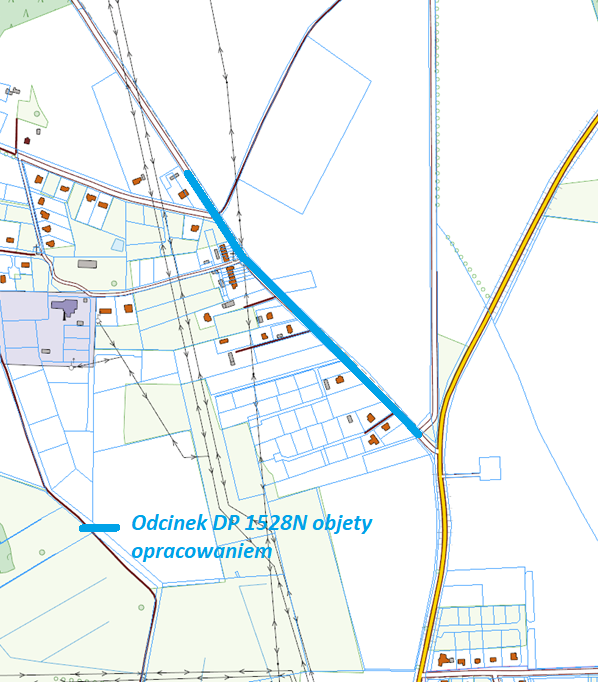 